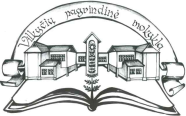 ŠILUTĖS R. VILKYČIŲ PAGRINDINĖ MOKYKLA2018 M. KOVO MĖNESIO VEIKLOS PLANAS___________________________________________Eil. Nr.Veiklos temaData, laikasAtsakingi                                                 1. POSĖDŽIAI                                                 1. POSĖDŽIAI                                                 1. POSĖDŽIAI                                                 1. POSĖDŽIAI1. Mokytojų tarybos posėdis.1. 5-10 klasių mokinių II-ojo trimestro pažangumo ir lankomumo rezultatų aptarimas.2. Specialiųjų ugdymo(si) poreikių mokinių mokymosi pažanga, pasiekimai ir sunkumai.3. Pranešimas „Netinkamo elgesio tikslai“.26 d. 14.00 val.Pavaduotoja ugdymui,5-10 klasių vadovai,mokytojai,psichologo asistentė2.Ikimokyklinio ugdymo metodinės grupės veikla.1. Pranešimas „Įvairių atliekų panaudojimas vaikų ugdymo procese“.2. Diskusija „Individualaus ir darbo grupėmis privalumai ir trūkumai, organizuojant vaikų veiklas“.D. Karlonienė3.Mokinių tarybos posėdis.„OPKUS programos įgyvendinimas“9 d. J. Barškietienė2. TYRIMAI1.Tyrimas „Mokinių ugdymo(si) poreikiai pamokoje“.  (Rezultatų pristatymas balandžio mėnesį posėdyje).Visą mėnesįUKG (ugdymo kokybės gerinimo) grupė2.Gerai besimokančių mokinių poreikių nustatymas. (Rezultatų pristatymas balandžio mėnesį posėdyje).Visą mėnesįUKG (ugdymo kokybės gerinimo) grupė3.Veiklos rodiklių „1.2.1. Mokinio pasiekimai ir pažanga“ ir  „2.1.3. Orientavimasis į mokinių poreikius“  vertinimas.Visą mėnesįDarbo grupės3. ERASMUS + projektas „Socialinės atskirties mažinimas per verslumą ir savanorystę“ (Dalyvauja šalys partnerės Rumunija, Italija)3. ERASMUS + projektas „Socialinės atskirties mažinimas per verslumą ir savanorystę“ (Dalyvauja šalys partnerės Rumunija, Italija)3. ERASMUS + projektas „Socialinės atskirties mažinimas per verslumą ir savanorystę“ (Dalyvauja šalys partnerės Rumunija, Italija)3. ERASMUS + projektas „Socialinės atskirties mažinimas per verslumą ir savanorystę“ (Dalyvauja šalys partnerės Rumunija, Italija)1.Veiklos pagal atskirą planą.Vasario 26 - kovo 2 d.J. Dargužienė, darbo grupė                                                   4. ATVIRŲ IR ATVIRŲ – INTEGRUOTŲ PAMOKŲ STEBĖJIMAS IR APTARIMAS                                                   4. ATVIRŲ IR ATVIRŲ – INTEGRUOTŲ PAMOKŲ STEBĖJIMAS IR APTARIMAS                                                   4. ATVIRŲ IR ATVIRŲ – INTEGRUOTŲ PAMOKŲ STEBĖJIMAS IR APTARIMAS                                                   4. ATVIRŲ IR ATVIRŲ – INTEGRUOTŲ PAMOKŲ STEBĖJIMAS IR APTARIMAS1.Lietuvių kalbos ir literatūros pamoka 7 klasėje.A. Mikužienė2.Dailės ir lietuvių kalbos pamoka 6 klasėje „Velykų papročiai, tradicijos. Margučių puošyba“.23 d. 8.10 val.P. Jančauskienė, B. Dapkūnienė3.Atvira veikla priešmokyklinėje grupėje.V. Plieniuvienė4.Atviro edukacinio užsiėmimo „Margučių pintinėlė“ stebėjimas ir aptarimas.D. Karlonienė, V. Vytuvienė5. BENDRADARBIAVIMAS SU TĖVAIS (GLOBĖJAIS, RŪPINTOJAIS)5. BENDRADARBIAVIMAS SU TĖVAIS (GLOBĖJAIS, RŪPINTOJAIS)5. BENDRADARBIAVIMAS SU TĖVAIS (GLOBĖJAIS, RŪPINTOJAIS)5. BENDRADARBIAVIMAS SU TĖVAIS (GLOBĖJAIS, RŪPINTOJAIS)1.Tėvų (globėjų, rūpintojų) klasių susirinkimai. (Klasės individualiai renkasi susirinkimo datą)19-30 dienomis5-10 klasių vadovai (informuoja  tėvus)2.Atvirų durų dienos, renginiai tėvams (globėjams, rūpintojams).Visą mėnesį1-10 klasių vadovai (informuoja  tėvus)3.Priešmokyklinės grupės tėvų (globėjų, rūpintojų) susirinkimas.V. Plieniuvienė4.Ikimokyklinių grupių „Pelėdžiukai“, „Boružėlės“ tėvų (globėjų, rūpintojų) susirinkimai“.Grupių auklėtojos                                                     6. RENGINIAI (OLIMPIADOS, PARODOS, PROJEKTAI)                                                     6. RENGINIAI (OLIMPIADOS, PARODOS, PROJEKTAI)                                                     6. RENGINIAI (OLIMPIADOS, PARODOS, PROJEKTAI)                                                     6. RENGINIAI (OLIMPIADOS, PARODOS, PROJEKTAI)1.Integruota etninės kultūros diena „Kaziuko mugė“.Kovo 1 d.Projekto „Erasmus“+ grupė2.Veiksmo savaitė „Be PATYČIŲ“.19-25 d.J. Barškietienė, M. Andriušienė3.Tarptautinis matematikos konkursas Kengūra“.15 d.A. Montrimienė4.Integruota matematikos ir anglų k. popietė „Pi diena“.14 d.A. Montrimienė, J. Dargužienė5.Matematikos konkursas (mintinio skaičiavimo) „Matmintinis“.A. Montrimienė6.Pavasario šventė.V. Banionienė7.Projektas „Margučių pintinėlė“. (Ikimokyklinės gr.)Kovo 26 d. – balandžio 06 d.D. Karlonienė, V. Vytuvienė, A. Motiejauskaitė-Milė, L. Uginčiūtė8.Gavėnios laiko durų puošyba.L.Šepkienė9.Stendas „Žemės diena“.V. Banionienė10.Padėkos pamoka mokiniams, padariusiems didžiausią individualią pažangą. 30 d. 11.15 val.V. Jurgelevičiutė, J. Barškietienė                                                     5. PRIEŽIŪRA                                                     5. PRIEŽIŪRA                                                     5. PRIEŽIŪRA                                                     5. PRIEŽIŪRA1.Visą mėnesįV. Jurgelevičiutė2.Anglų kalbos pamokų stebėjimas 5-10 klasėse.Visą mėnesįV. Jurgelevičiutė3.Pamokų stebėjimas 3 klasėje.Visą mėnesįV. Jurgelevičiutė4.Šokio pamokų stebėjimas 1-4 klasėse.Visą mėnesįV. Jurgelevičiutė5.„Boružėlių“ gr. auklėtojos D. Karlonienės ugdomosios veiklos stebėjimas.Visą mėnesįV. Jurgelevičiutė